Reception Maths Flip LearningWatch the following video with your child: https://www.youtube.com/watch?v=8Mvb4bZaeTwNow test your child, can they remember what the following shapes are called? 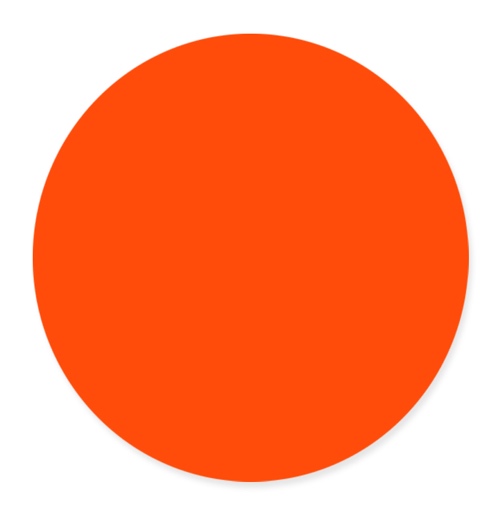 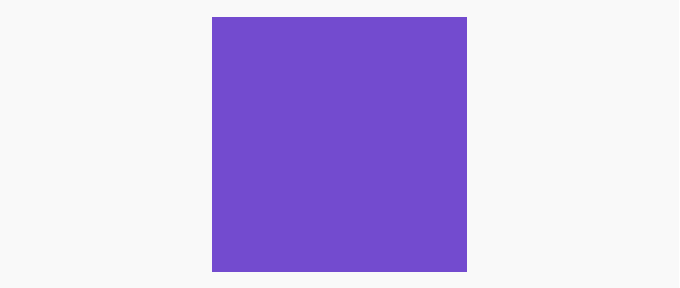 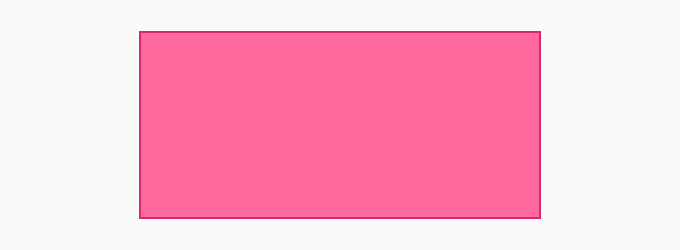 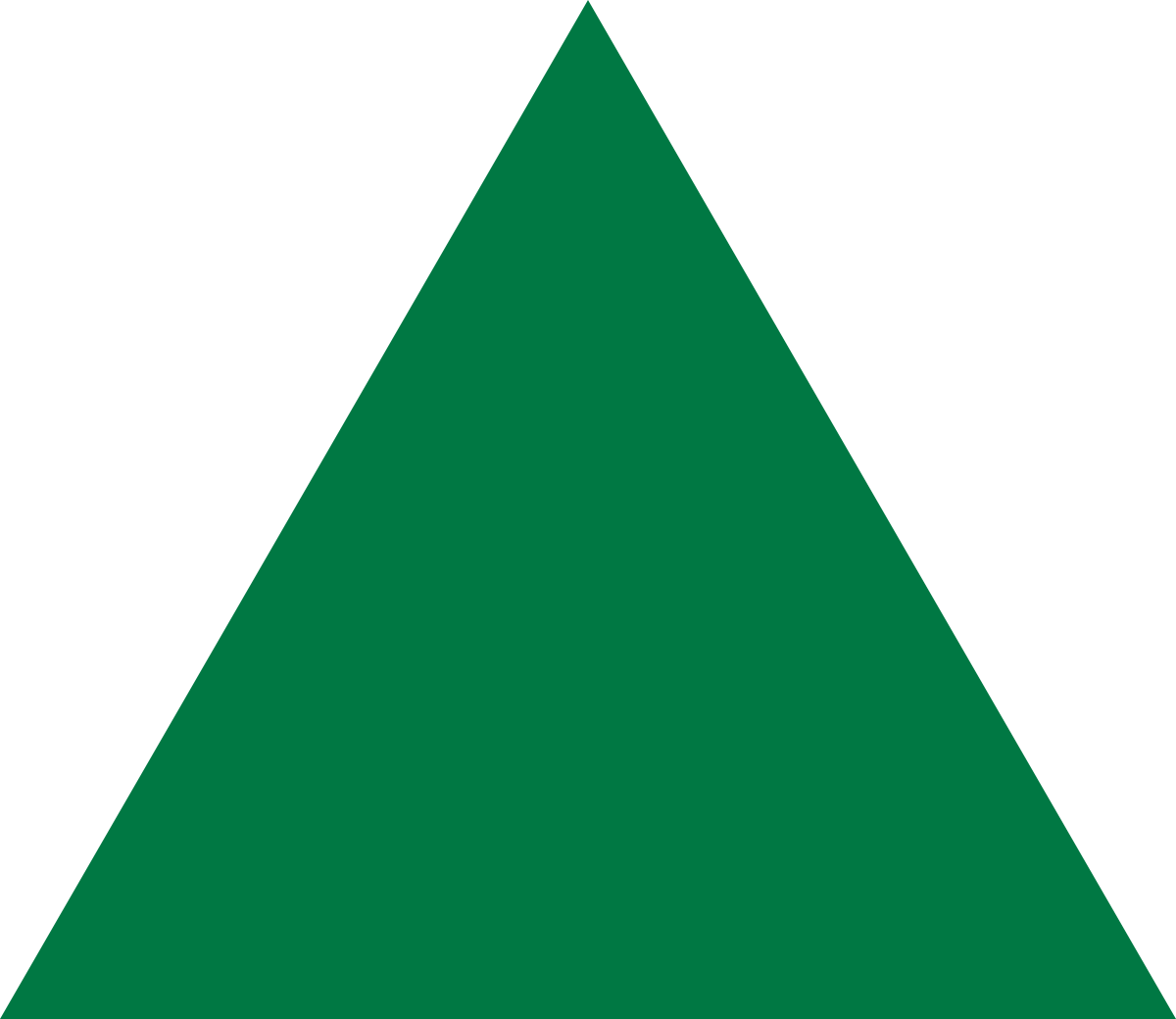 